รายงานการประชุมสภาองค์องการบริหารส่วนตำบลช่องด่านสมัยสามัญ  สมัยที่  3/2563  ครั้งที่ 2 ประจำปี 2563วันที่  14 สิงหาคม  2563  เวลา 10.30 น.ณ  ห้องประชุมองค์การบริหารส่วนตำบลช่องด่าน…………………………………………ลำดับ 			ชื่อ – สกุล 				ตำแหน่ง1	นายประยุทธ	กาญจนอรุณ		ประธานสภาองค์การบริหารส่วนตำบลช่องด่าน2	นางดวงตา  	วิชัยวงวัฒน์		รองประธานสภาองค์การบริหารส่วนตำบลช่องด่าน3	นายเมืองแมน  	วิเศษสิงห์		เลขานุการสภาองค์การบริหารส่วนตำบลช่องด่าน4	นายวิมล		สีสงสาร			สมาชิกสภาองค์การบริหารส่วนตำบลช่องด่าน  หมู่ที่ 55	นายวิรัช		นาถวรานนท์		สมาชิกสภาองค์การบริหารส่วนตำบลช่องด่าน  หมู่ที่ 86	นายเชวง	เชื้อทอง			สมาชิกสภาองค์การบริหารส่วนตำบลช่องด่าน  หมู่ที่ 117	นายแสงดาว	ศรีทองคำ		สมาชิกสภาองค์การบริหารส่วนตำบลช่องด่าน  หมู่ที่ 38	นายกมล	ปิ่นทอง			สมาชิกสภาองค์การบริหารส่วนตำบลช่องด่าน  หมู่ที่ 69	นายรุ่ง		สรวยล้ำ			สมาชิกสภาองค์การบริหารส่วนตำบลช่องด่าน  หมู่ที่ 1210	นายสุชิน	เจริญผล			สมาชิกสภาองค์การบริหารส่วนตำบลช่องด่าน  หมู่ที่ 911	นายประสิทธิ์	คุณวัชระกิจ		สมาชิกสภาองค์การบริหารส่วนตำบลช่องด่าน  หมู่ที่ 1312	นายสน		ม่วงพลาย		สมาชิกสภาองค์การบริหารส่วนตำบลช่องด่าน  หมู่ที่ 713	นายณรงค์ธร	รัศมีภาสพงษ์		สมาชิกสภาองค์การบริหารส่วนตำบลช่องด่าน  หมู่ที่ 1514	นายพุฒิพัฒน์	เบญจารัตน์ธาราศิริ	สมาชิกสภาองค์การบริหารส่วนตำบลช่องด่าน  หมู่ที่ 315	นายสมยศ	เมืองมล			สมาชิกสภาองค์การบริหารส่วนตำบลช่องด่าน  หมู่ที่ 1116	นายกู้เกียรติ	หนูผาสุก		สมาชิกสภาองค์การบริหารส่วนตำบลช่องด่าน  หมู่ที่ 417	เชาว์รัตน์	สืบดี			สมาชิกสภาองค์การบริหารส่วนตำบลช่องด่าน  หมู่ที่ 218	นายอดุลย์	ด้วงพลับ		สมาชิกสภาองค์การบริหารส่วนตำบลช่องด่าน  หมู่ที่ 219	นายชัชภณ	สิงโตงาม		สมาชิกสภาองค์การบริหารส่วนตำบลช่องด่าน  หมู่ที่ 420	นายประยง	จิตนิยม			สมาชิกสภาองค์การบริหารส่วนตำบลช่องด่าน  หมู่ที่ 1021	นายสุเทพ	ใจหาญ			สมาชิกสภาองค์การบริหารส่วนตำบลช่องด่าน  หมู่ที่ 1222	นายเจียม	เพ็งคล้าย		สมาชิกสภาองค์การบริหารส่วนตำบลช่องด่าน  หมู่ที่ 1323	นายบุญเสริม	น่วมจาด			สมาชิกสภาองค์การบริหารส่วนตำบลช่องด่าน  หมู่ที่ 1424	นายสำรอง	วิญญาคุณ		สมาชิกสภาองค์การบริหารส่วนตำบลช่องด่าน  หมู่ที่ 1025	นางสาวนิชนันท์	อาจวงษ์			สมาชิกสภาองค์การบริหารส่วนตำบลช่องด่าน  หมู่ที่ 626	นายวรชัย	สิริโภไคย		สมาชิกสภาองค์การบริหารส่วนตำบลช่องด่าน  หมู่ที่ 7ผู้เข้าร่วมประชุม1	นายมนัส	ป้องกัน			นายกองค์การองค์การบริหารส่วนตำบลช่องด่าน2	นายสายชล	เหมือนเขียว		รองนายกองค์การบริหารส่วนตำบลช่องด่าน3	นายภิญโญ	พุ่มจำปา		ปลัดองค์การบริหารส่วนตำบลช่องด่าน4	นางสิริพรรณ	เอกสุภาพันธุ์		หัวหน้าสำนักปลัดองค์การบริหารส่วนตำบลช่องด่าน5	นางสุมณฑา	สิงห์โตงาม		ผู้อำนวยการกองคลัง6	นางดารารัตน์	ขจรไพศาล		หัวหน้าฝ่ายบริหารงานการคลัง7	นางสาวสาวินี  	แสงชมพู		นักวิเคราะห์นโยบายและแผน8	นางสาวนงค์นุชย์	  มั่นคง			เจ้าพนักงานธุรการ-2-เริ่มประชุมเวลา  10.30  น.นายเมืองแมน  วิเศษสิงห์		บัดนี้ได้เวลาอันสมควรแล้วกระผมขอเรียนเชิญประธานสภาองค์การ เลขานุการสภาฯ			บริหารส่วนตำบลช่องด่าน  จุดเทียน ธูป บูชาพระรัตนตรัยและดำเนินการประชุม				ต่อไป  ขอเรียนเชิญครับนายประยุทธกาญจนอรุณ		วันนี้เป็นการประชุมสภาองค์การบริหารส่วนตำบลช่องด่าน สมัยสามัญประธานสภาฯ			สมัยที่ 3ประจำปี พ.ศ. 2563ครั้งที่ 2  ซึ่งวันนี้ตรงกับ วันที่  14  เดือนสิงหาคมพ.ศ. 2563กระผมขอดำเนินการเข้าสู่การประชุมในระเบียบวาระที่ 2ต่อไป ระเบียบวาระที่ 1		เรื่อง  ที่ประธานแจ้งให้ที่ประชุมทราบนายประยุทธกาญจนอรุณ	-ไม่มี-ประธานสภาฯ							ระเบียบวาระที่ 2	เรื่อง  รับรองรายงานการประชุมสภาองค์การบริหารส่วนตำบลช่องด่าน สมัยสามัญ  สมัยที่ 3/2563  ครั้งที่ 1 เมื่อวันที่  7  สิงหาคม 2563นายประยุทธกาญจนอรุณ		มีสมาชิกสภาฯ ท่านใดขอแก้ไขเพิ่มเติมหรือไม่หากไม่มีสมาชิกสภาฯ ประธานสภาฯ	ท่านใดแก้ไขรายงานการประชุมดังกล่าว กระผมขอความเห็นชอบในการรับรองรายงานการประชุมสภา สมัยสามัญ สมัยที่ 3/2563  ประจำปี พ.ศ. 2563ครั้งที่ 1 หากเห็นชอบโปรดยกมือเพื่อขอมติเห็นชอบ ในการรับรองรายงานการประชุมดังกล่าวมติที่ประชุม	มีมติเห็นชอบ -จำนวน 25 เสียง                  -งดออกเสียง 1 เสียง (ประธานสภาฯ)รับรองการรายงานการประชุมระเบียบวาระที่ 3	เรื่อง  เพื่อพิจารณา	3.1 เรื่อง ญัตติร่างข้อบัญญัติงบประมาณรายจ่าย ประจำปีงบประมาณ พ.ศ.2564(วาระที่ 2 และวาระที่ 3)นายประยุทธกาญจนอรุณ		วาระที่ 2ขั้นแปรญัตติ	ตามที่ได้ประชุมสภาองค์การบริหารส่วนตำบลประธานสภาฯ	ช่องด่าน สมัยสามัญ สมัยที่ 3/2563 ครั้งที่ 1  วันที่ 7  สิงหาคม พ.ศ.2563  	เพื่อพิจารณาร่างข้อบัญญัติงบประมาณรายจ่ายประจำปีงบประมาณ พ.ศ. 2564	วาระที่ 1 ขั้นรับหลักการ และในวันดังกล่าวที่ประชุมสภาฯ ได้มีมติรับหลักการร่าง	ข้อบัญญัติงบประมาณรายจ่ายประจำปีงบประมาณ พ.ศ.2564 พร้อมกับให้มีการเลือกคณะกรรมการแปรญัตติ จำนวน 3 ท่าน โดยกำหนดรับคำแปรญัตติตั้งแต่วันที่ 8 - 10 สิงหาคม 2563ในวันและเวลาราชการ  ณ  ห้องประชุมองค์การบริหารส่วนตำบลช่องด่าน   ซึ่งคณะกรรมการแปรญัตติได้ดำเนินการพิจารณาคำแปรญัตติเรียบร้อยแล้ว เมื่อวันที่  11  สิงหาคม  2563  ขอเชิญประธานคณะกรรมการแปรญัตติ  รายงานสรุปผลการแปรญัตติต่อสภาฯ ขอเชิญครับนายชัชภณ  สิงห์โตงาม			เรียนท่านประธานสภาฯ กระผมนายชัชภณ  สิงห์โตงาม สมาชิก อบต.ประธานแปรญัตติฯ		หมู่ที่ 4  ในนามประธานคณะกรรมการแปรญัตติร่างข้อบัญญัติงบประมาณ				รายจ่าย ประจำปีงบประมาณ 2564 ขอรายงานดังนี้  -3-ตามที่ได้ประชุมสภาองค์การบริหารส่วนตำบลช่องด่าน สมัยสามัญ สมัยที่ 3/2563 ครั้งที่ 1 วันที่ 7  สิงหาคม พ.ศ.2563  มีมติรับหลักการร่างข้อบัญญัติงบประมาณรายจ่ายประจำปีงบประมาณ พ.ศ. 2564  และได้คัดเลือกสมาชิกสภาฯ เป็นคณะกรรมการแปรญัตติร่างข้อบัญญัติงบประมาณรายจ่าย ประจำปีงบประมาณ พ.ศ. 2564   พร้อมทั้งกำหนดระยะเวลาให้มีการเสนอขอแปรญัตติแล้วนั้น  บัดนี้ได้สิ้นสุดระยะเวลาการแปรญัตติแล้ว  ปรากฏว่าไม่มีผู้เสนอขอแปรญัตติและไม่มีการแก้ไขเพิ่มเติมแต่อย่างใดคณะกรรมการแปรญัตติฯ ได้มีการประชุมเมื่อวันที่ 11  สิงหาคม พ.ศ. 2563  เวลา 10.30 น. เป็นต้นไป  ณ  ห้องประชุมองค์การบริหารส่วนตำบลช่องด่าน  เป็นไปตามระเบียบกระทรวงมหาดไทย ว่าด้วยข้อบังคับการประชุมสภาท้องถิ่น พ.ศ.2547 และที่แก้ไขเพิ่มเติม (ฉบับที่ 2) พ.ศ.2554 ข้อ 49  ข้อ 50 และข้อ 110 มีความเห็นว่าร่างข้อบัญญัติที่นายกแถลงต่อสภาฯ มีความครอบคลุมต่อภารกิจขององค์การบริหารส่วนตำบล มีมติไม่มีการแปรญัตติร่างข้อบัญญัติงบประมาณรายจ่าย ประจำปีงบประมาณ พ.ศ.2564 ประกอบกับไม่มีผู้เสนอขอแปรญัตติแต่ประการใด จึงขอเสนอร่างข้อบัญญัติงบประมาณรายจ่าย ประจำปีงบประมาณ พ.ศ. 2564  คงร่างเดิมต่อสภาองค์การบริหารส่วนตำบลช่องด่าน  จึงเรียนมาเพื่อโปรดทราบและพิจารณาดำเนินการ นายประยุทธกาญจนอรุณ		เมื่อคณะกรรมการแปรญัตติฯ  ได้รายงานสรุปผลการแปรญัตติต่อสภาฯ ประธานสภาฯ	แล้วนั้น  มีสมาชิกท่านใดจะซักถามเพิ่มเติมหรือไม่ ถ้าไม่มีผมขอมติที่ประชุมสภาฯ สมาชิกท่านใดเห็นชอบในวาระที่ 2 ให้คงร่างเดิมข้อบัญญัติงบประมาณรายจ่ายประจำปีงบประมาณ พ.ศ. 2564โปรดยกมือครับ และไม่เห็นชอบยกมือด้วยครับมติที่ประชุม				มีมติเห็นชอบให้คงร่างเดิม -ด้วยคะแนนเสียง 26 เสียง  -ไม่เห็นชอบ  - เสียง  -งดออกเสียง - เสียงนายประยุทธกาญจนอรุณ		วาระที่ 3 ขั้นลงมติประธานสภาฯ		ขอเชิญเลขานุการสภา  ชี้แจงรายละเอียดครับนายเมืองแมน วิเศษสิงห์			ตามระเบียบกระทรวงมหาดไทย ว่าด้วยข้อบังคับการประชุมสภาท้องถิ่น เลขานุการสภาฯ			พ.ศ.2547 และที่แก้ไขเพิ่มเติม (ฉบับที่ 2) พ.ศ.2554 ข้อ 52 การพิจารณาร่างข้อบัญญัติในวาระที่ 3 ไม่มีการอภิปราย  เว้นแต่ที่ประชุมสภาท้องถิ่นจะได้ลงมติให้มีการอภิปราย ถ้ามีเหตุอันสมควรในการพิจารณาวาระนี้ ให้ที่ประชุมสภาท้องถิ่นลงมติว่าจะให้ตราเป็นข้อบัญญัติ นายประยุทธกาญจนอรุณ		ต่อไปผมขอมติที่ประชุมสภาองค์การบริหารส่วนตำบลช่องด่าน  ท่านใดประธานสภาฯ	เห็นชอบให้ตราเป็นข้อบัญญัติงบประมาณรายจ่าย ประจำปีงบประมาณ พ.ศ.2564  โปรดยกมือครับ และไม่เห็นชอบยกมือด้วยครับมติที่ประชุม				มีมติเห็นชอบให้ตราเป็นข้อบัญญัติงบประมาณรายจ่าย ประจำปี				งบประมาณ พ.ศ.2564 -ด้วยคะแนนเสียง 26 เสียง-ไม่เห็นชอบ  - เสียง-งดออกเสียง - เสียง-4-นายประยุทธกาญจนอรุณ		เมื่อสภาองค์การบริหารส่วนตำบลช่องด่าน มีมติเห็นชอบร่างข้อบัญญัติประธานสภาฯ	งบประมาณรายจ่ายประจำปี งบประมาณ พ.ศ. 2564 แล้วนั้น จะได้นำร่างข้อบัญญัติงบประมาณรายจ่ายประจำปีงบประมาณ พ.ศ. 2564 เสนอท่านนายอำเภอบ่อพลอย เพื่อพิจารณาอนุมัติ และนายกองค์การบริหารส่วนตำบลช่องด่าน ประกาศใช้ต่อไประเบียบวาระที่ 4		 เรื่องอื่น ๆ				4.1 การประชาสัมพันธ์ให้มาชำระค่าภาษีที่ดินและสิ่งปลูกสร้างได้ภายในวันที่  31 สิงหาคมพ.ศ. 25634.2 ขอเชิญสมาชิกสภาฯ คณะผู้บริหาร และเจ้าหน้าที่ อบต.ให้การต้อนรับคณะ      ของคุณมีนา  รัตนเสนีย์ ประธานชมรมแม่บ้านกรมส่งเสริมการปกครองส่วนท้องถิ่นตามโครงการ “เติมสุขรวมน้ำใจ ปันของใช้ให้น้อง”  ในวันที่ 20  สิงหาคม 2563 เวลา 10.00 น.  ณ ศูนย์พัฒนาเด็กเล็กบ้านหนองหว้า ตำบลช่องด่าน  อำเภอบ่อพลอย จังหวัดกาญจนบุรี การแต่งกาย  ใส่เสื้อสีฟ้ามติที่ประชุม	-รับทราบปิดประชุม  เวลา 14.00น.	(ลงชื่อ)    เมืองแมน  วิเศษสิงห์	ผู้บันทึกการประชุม(นายเมืองแมน  วิเศษสิงห์)เลขานุการสภาองค์การบริหารส่วนตำบลช่องด่าน(ลงชื่อ)  ประยุทธ  กาญจนอรุณ  ผู้ตรวจรายงานการประชุม    (นายประยุทธ    กาญจนอรุณ)        ประธานสภาองค์การบริหารส่วนตำบลช่องด่าน-5-	คณะกรรมการตรวจรายงานการประชุม  ได้ตรวจรายงานการประชุมสภาองค์การบริหารส่วนตำบลช่องด่านสมัยสามัญ  สมัยที่ 3/2563 ครั้งที่ 2 ประจำปี 2563 เรียบร้อยแล้วเมื่อวันที่..................เดือน.......................................พ.ศ...........................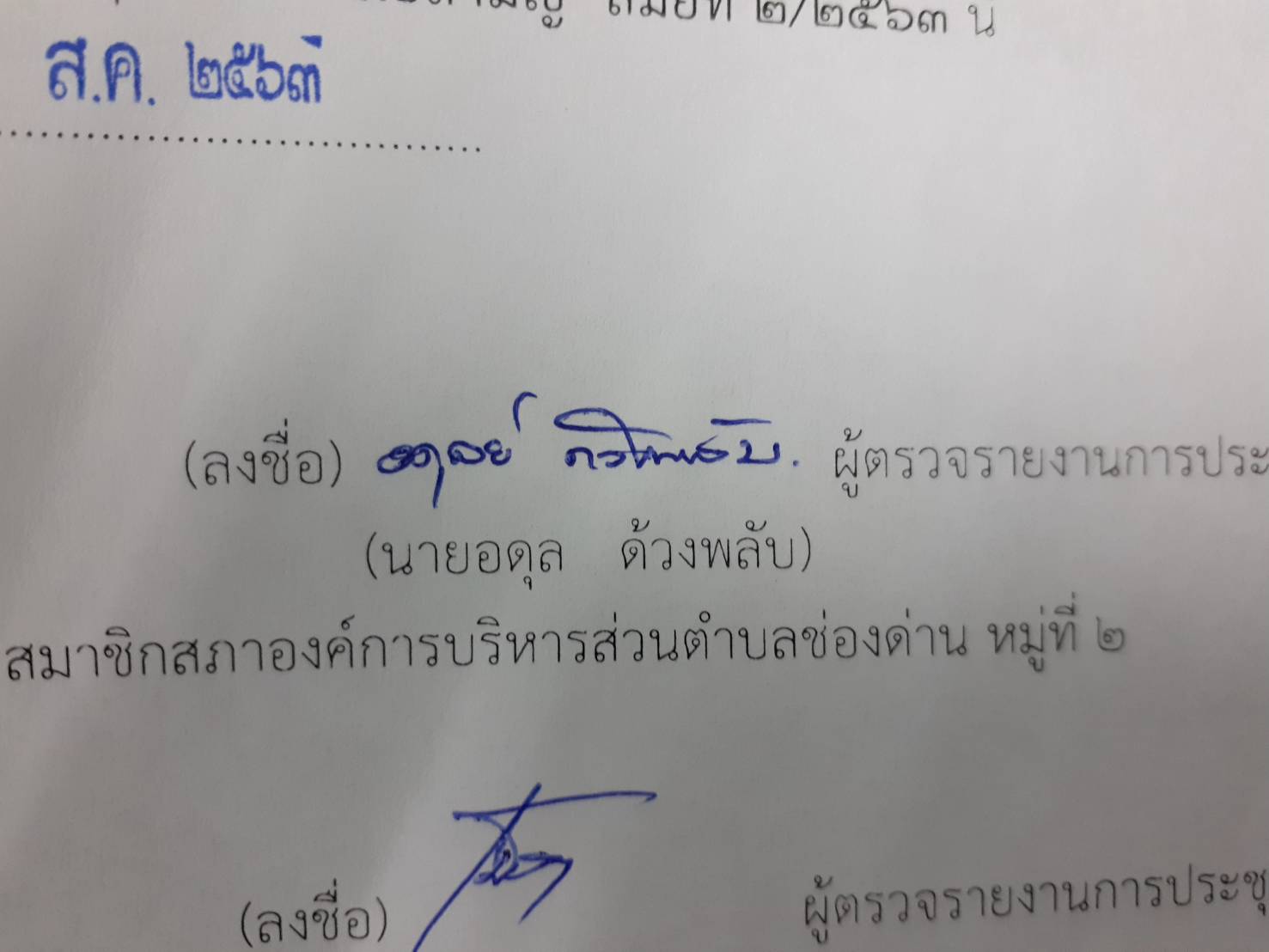 (ลงชื่อ)                                 ผู้ตรวจรายงานการประชุม(นายอดุลย์  ด้วงพลับ)    สมาชิกสภาองค์การบริหารส่วนตำบลช่องด่าน หมู่ที่ 2		  		(ลงชื่อ)                                ผู้ตรวจรายงานการประชุม(นายเชวง  เชื้อทอง)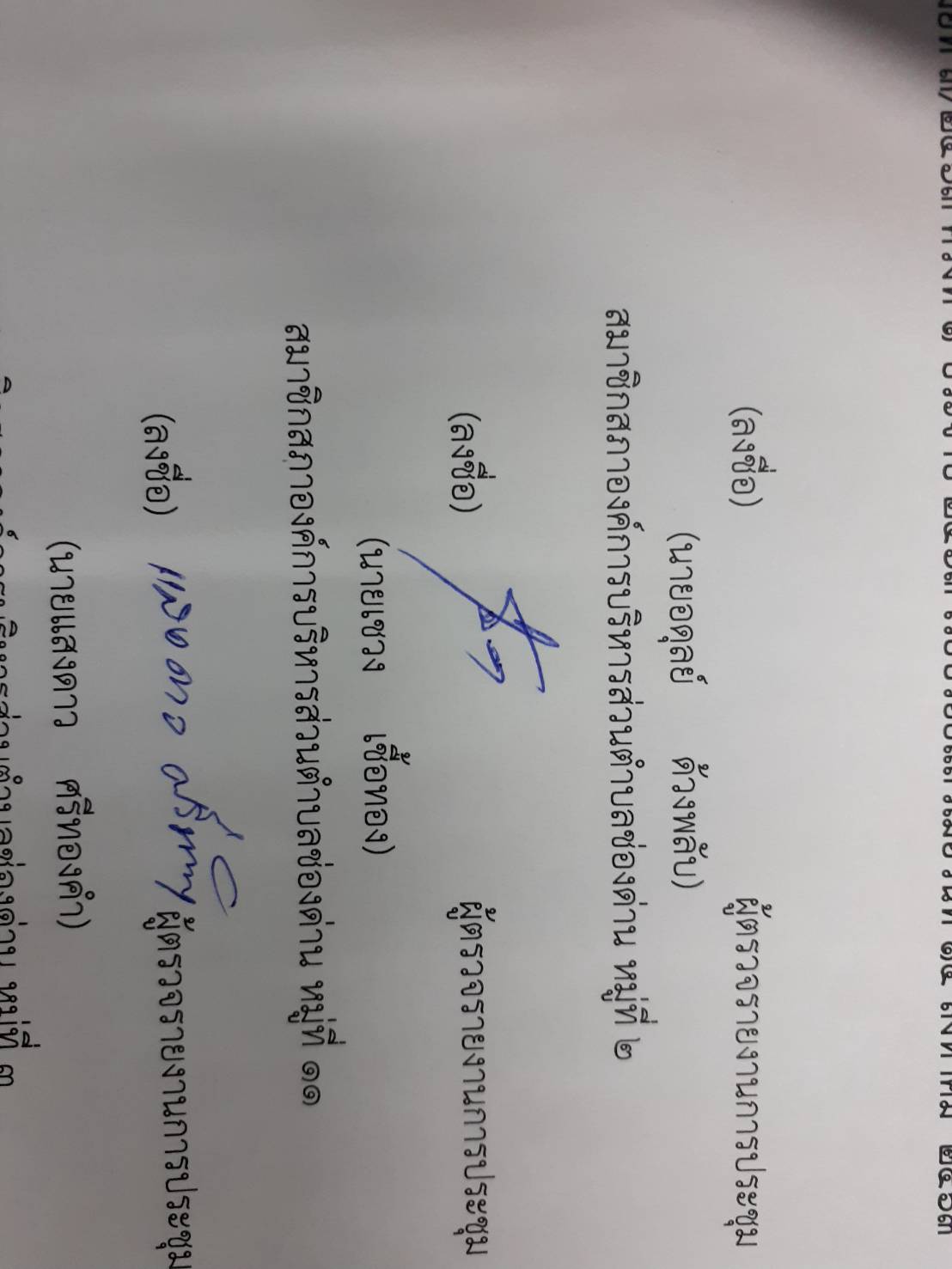    สมาชิกสภาองค์การบริหารส่วนตำบลช่องด่าน หมู่ที่ 11				(ลงชื่อ)                                ผู้ตรวจรายงานการประชุม         (นายแสงดาว  ศรีทองคำ)   สมาชิกสภาองค์การบริหารส่วนตำบลช่องด่าน หมู่ที่ 3............................................................................................................................................................................................-ที่ประชุมสภาองค์การบริหารส่วนตำบลช่องด่านได้รับรองรายงานการประชุมสภาองค์การบริหารส่วนตำบลช่องด่านสมัยสามัญ  สมัยที่ 3/2563 ครั้งที่ 2 ประจำปี 2563                   		(ลงชื่อ)  ประยุทธ   กาญจนอรุณ   ผู้รับรองรายงานการประชุม       (นายประยุทธ   กาญจนอรุณ)      ประธานสภาองค์การบริหารส่วนตำบลช่องด่าน